TRIVIS - Střední škola veřejnoprávní a Vyšší odborná škola prevence kriminality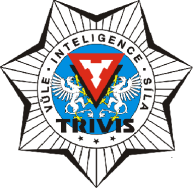 a krizového řízení Praha,s. r. o.Hovorčovická 1281/11, 182 00 Praha 8                       OR  vedený Městským soudem v Praze, oddíl C, vložka 50353Žádost o umožnění vykonání povinné odborné praxe žáka	Vážený(á) pane(í) majiteli(ko), řediteli(ko),obracíme se na Vás s žádostí o umožnění výkonu odborné praxe žáka – žákyně naší střední školyve Vaší organizaci.Jméno a příjmení:………………………..……………………………Datum narození:………………………. ……………………………	Cílem praxe je získání praktických zkušeností, návyků a dovedností, ověření si v praxi teoretických poznatků a vytvoření předpokladů pro další chápání vyučované látky a získaní nových poznatků ve studovaném oboru. 	Praxe by se uskutečnila v době …………od………….  Pracovní doba žáků nesmí být delší než 7 vyučovacích hodin. Vyučovací hodina praxe trvá 60 minut. Docházka žáků bude vedena obvyklým způsobem. Nepřítomnost na pracovišti je žák povinen doložit potvrzením od lékaře, v případě vážnějšího problému je nutné kontaktovat ředitelství školy. 	Zároveň si  Vás dovolujeme požádat o určení odpovědného pracovníka Vaší organizace, který bude působit jako instruktor a bude spolupracovat s pověřeným pracovníkem školy. 	Odborná praxe žáků je součástí učebních osnov, proto studentům nenáleží za tuto činnost žádná finanční odměna.  Z průběhu odborné praxe píše žák Zprávu z praxe, kterou po ukončení předkládá ve škole. Po skončení praxe vyplní instruktor formulář hodnocení průběhu odborné praxe.	V případě, že této žádosti vyhovíte, bude mezi Vámi a naší školou o průběhu této praxe uzavřena Smlouva o zajištění odborné praxe žáka s bližšími podmínkami vyhovujícími oběma stranám.         Mgr. Bc. Jiří FUCHS                                                                 ředitel TRIVIS - SŠV a VOŠ PK a KŘ Praha, s.r.o.    ODBORNÁ PRAXE – FORMULÁŘPovinná praxe se uskuteční během letního a podzimního období, pokaždé v délce 10 pracovních dnů.Předáno v kanceláři tajemníka DNS dne:Název organizace, IČ, DIČOrganizace zastoupena: osoba + tel. kontaktAdresa organizaceOdpovědná osoba za žáka na praxi                        + tel. kontaktJméno a příjmení žáka + třídaDatum narozeníAdresa trvalého bydlištěTelefonní kontakt